 ΣΧΟΛΗ ΛΟΝΔΙΝΟΥΈμφαση φωνητική φωνολογία. Firth προσωδιακή φωνολογία 1948 (στη γενικότερη θεώρησή του: γλωσσική θεωρία του περιβάλλοντος/ περικειμενική θεωρία της σημασίας) Malinowski καταστασιακό περιβάλλον (context of situation)το νόημα προκύπτει από τα συμφραζόμενα κάθε λέξης : 155) “you shall know a word by the company it keeps”«μια λέξη τη γνωρίζεις από την παρέα της».(1957: 11) σημασία του άμεσου περιβάλλοντος συγκειμένου και των συνάψεων Προσωδιακή ανάλυση: φωνηματικές μονάδες και προσωδίεςΟι προσωδίες αναφέρονται στα χαρακτηριστικά που εκτείνονται σε αποσπάσµατα εκφωνηµάτων, (σχήµατα τονικού ύψους, έντασης, ρυθµού, ταχύτητας, όσο και πιο παραγλωσσικά φαινόµενα όπως ο ψίθυρος, η ρινικοποίηση, η στρογγυλοποίηση των χειλιών κ.α.) ΣΥΣΤΗΜΙΚΗ ΛΕΙΤΟΥΡΓΙΚΗ ΓΡΑΜΜΑΤΙΚΗΤου M.Α.Κ. HallidayΆρθρο της Λύκου, Χ. Γλωσσικός Υπολογιστής 2(με οπτικές επεμβάσεις) Ο  Μάικλ  Χάλιντεϊ  (Michael  Alexander  Kirkwood  ή  M.A.K. Halliday,  γενν.  1925)  αποτελεί  τον  σπουδαιότερο  εκπρόσωπο  της ευρωπαϊκής  γλωσσολογικής σκέψης,  συνεχιστή  του  έργου  του John Firth  (Σχολή  του  Λονδίνου)  αλλά  και  της  περίφηµης  Σχολής  της Πράγας  και  εναλλακτικό  πόλο  στις  ιδέες  της  γενετικής  θεωρίας. Εισηγητής  της  Συστηµικής  Λειτουργικής  Γραµµατικής,  επιδίωξε  να αναπτύξει µια γραµµατική συστηµάτων, στην οποία δίνεται έµφαση στις επιλογές του χρήστη της γλώσσας. Βασική αρχή του έργου του είναι  ότι  η  γλωσσική  δοµή  αποτελεί  πραγµάτωση  κοινωνικών  δοµών,  τις  οποίες συµβολίζει µε ενεργό και δηµιουργικό τρόπο. Η γλώσσα αποτελεί µια µεταφορά για την κοινωνία και έτσι µεταδίδει την κοινωνική κατάσταση, µε  τη δυνατότητα να τη συντηρεί  ή  να  την  αλλάζει.  Από  το  1965  ήταν  Καθηγητής  Γλωσσολογίας  στο Πανεπιστήµιο  του  Λονδίνου,  ενώ  το  1976  µετακινήθηκε  στο  Πανεπιστήµιο  του Σίδνεϊ,  µετατοπίζοντας  έτσι  το  κέντρο  έρευνας  για  τη  λειτουργική  γλωσσολογία. Επίτιµος  διδάκτορας  του  ΑΠΘ,  έγραψε  δεκάδες  βιβλία  και  άρθρα,  πολλά  από  τα οποία εκδόθηκαν πρόσφατα σε µια συγκεντρωτική δεκάτοµη σειρά (2009).  Ο  Μάικλ  Χάλιντεϊ  (Michael  Alexander  Kirkwood  ή  M.A.K. Halliday,  γενν.  1925)  αποτελεί  τον  σπουδαιότερο  εκπρόσωπο  της ευρωπαϊκής  γλωσσολογικής σκέψης,  συνεχιστή  του  έργου  του John Firth  (Σχολή  του  Λονδίνου)  αλλά  και  της  περίφηµης  Σχολής  της Πράγας  και  εναλλακτικό  πόλο  στις  ιδέες  της  γενετικής  θεωρίας. Εισηγητής  της  Συστηµικής  Λειτουργικής  Γραµµατικής,  επιδίωξε  να αναπτύξει µια γραµµατική συστηµάτων, στην οποία δίνεται έµφαση στις επιλογές του χρήστη της γλώσσας. Βασική αρχή του έργου του είναι  ότι  η  γλωσσική  δοµή  αποτελεί  πραγµάτωση  κοινωνικών  δοµών,  τις  οποίες συµβολίζει µε ενεργό και δηµιουργικό τρόπο. Η γλώσσα αποτελεί µια µεταφορά για την κοινωνία και έτσι µεταδίδει την κοινωνική κατάσταση, µε  τη δυνατότητα να τη συντηρεί  ή  να  την  αλλάζει.  Από  το  1965  ήταν  Καθηγητής  Γλωσσολογίας  στο Πανεπιστήµιο  του  Λονδίνου,  ενώ  το  1976  µετακινήθηκε  στο  Πανεπιστήµιο  του Σίδνεϊ,  µετατοπίζοντας  έτσι  το  κέντρο  έρευνας  για  τη  λειτουργική  γλωσσολογία. Επίτιµος  διδάκτορας  του  ΑΠΘ,  έγραψε  δεκάδες  βιβλία  και  άρθρα,  πολλά  από  τα οποία εκδόθηκαν πρόσφατα σε µια συγκεντρωτική δεκάτοµη σειρά (2009).  Λειτουργική σχολήη γλώσσα  έχει άμεση σχέση με το κοινωνικό της συγκείμενο/περιβάλλον. Η γλώσσα σε άμεση σχέση με τις επικοινωνιακές περιστάσεις«η γλώσσα συνιστά μια σημαντική πηγή κατασκευής και ανταλλαγής νοημάτων. Οι άνθρωποι κατασκευάζουμε και ανταλλάσσουμε νοήματα μεταξύ μας προκειμένου να κατανοήσουμε τον κόσμο, τον εαυτό μας και τις μεταξύ μας σχέσεις. Κατά συνέπεια, η γλώσσα γι’ αυτόν γεννά τις σημασίες κατά τη χρήση της. Άρα, η μελέτη της γλώσσας ως σημειογενούς συστήματος συνεπάγεται τη διερεύνηση της χρήσης και λειτουργίας της σε «πραγματικές»  περιστάσεις επικοινωνίας.βασική έννοια γύρω από την οποία οργανώνεται η ΣΛΓ είναι η σημασία και όχι η δομή, Ερμηνεύει τη γλώσσα ως ένα σύστημα σημασιών, οι οποίες πραγματώνονται από τύπους. Η γλώσσα, θεωρείται ένα σύστημα σχέσεων, όπου οι δομές εκλαμβάνονται ως οι πραγματώσεις αυτών των σχέσεων.η επιλογή διαφορετικών γλωσσικών στοιχείων στο καθένα από αυτά διαμορφώνει μια διαφορετική κοινωνική πραγματικότητα και διαφορετικά νοήματα:[1]     Αστυνομικοί καταπατούν τα δικαιώματα των κρατουμένων, σύμφωνα με το Αρχηγείο της Αστυνομίας, το οποίο εξέδωσε έγγραφο για την ενημέρωση των αστυνομικών για τις υποχρεώσεις τους έναντι των κρατουμένων.[2]     Υπάρχουν φήμες ότι τα δικαιώματα των κρατουμένων καταπατούνται. Εκδόθηκαν δελτία πληροφοριών με τα δικαιώματά τους, τα οποία διανεμήθηκαν σε όλα τα αστυνομικά τμήματα.σχολιασμόςΤα επίπεδα της γλώσσας κατά τη ΣΛΓHalliday χαρακτηρίζει τη σχέση μεταξύ σημασίας και διατύπωσης, δηλαδή τη σχέση μεταξύ σημασιολογίας και λεξικογραμματικής, «φυσική» και θεωρεί ότι τα γενικά είδη γραμματικών μοτίβων [patterns] που έχουν αναπτυχθεί στη γλώσσα και οι συγκεκριμένες πραγματώσεις κάθε είδους έχουν μια φυσική σχέση με τα νοήματα τα οποία έχουν καταλήξει να εκφράζουν. Η ΣΛΓ ως γραμματική επιλογώνΗ διαδικασία της κατασκευής νοημάτων θεωρείται μια διαδικασία επιλογών και η ίδια χαρακτηρίζεται ως μια γραμματική επιλογών. Βασική οργανωτική έννοια της ΣΛΓ είναι η έννοια του «συστήματος», και συγκεκριμένα η έννοια του «δικτύου συστημάτων» [system network]× γι’ αυτό και ονομάζεται συστημική γραμματική. Σύμφωνα με την προσέγγιση του δικτύου συστημάτων, η γλώσσα αποτελεί πηγή κατασκευής νοημάτων. Κάθε σύστημα στο δίκτυο αυτό αναπαριστά μια επιλογή× όχι όμως μια συνειδητή επιλογή που λαμβάνει χώρα σε συγκεκριμένο χρόνο αλλά ένα σύνολο πιθανών μεταβλητών. Τέτοια παραδείγματα αποτελούν οι επιλογές μεταξύ ενεργητικής/ παθητικής σύνταξης, κατάφασης/ ερώτησης ή ενικού/ πληθυντικού. Ας σημειωθεί ότι οι επιλογές που κάνουμε όταν παράγουμε γραπτό ή προφορικό λόγο είναι σημαντικές ως προς τα νοήματα που κατασκευάζουμεΟι επιλογές μας μπορεί να αφορούν και τα τρία επίπεδα της γλώσσας, όπως αυτά ορίζονται από τη ΣΛΓ, δηλαδή μπορεί να είναι σημασιολογικές, λεξικογραμματικές ή φωνολογικές. Κάθε σύστημα περιλαμβάνει το σύνολο των πιθανών επιλογών καθώς και τις «πραγματώσεις» τους. Κάθε επιλογή οδηγεί σε μια άλλη, με συνέπεια το σύνολο της γραμματικής να δικτυώνεται με αυτό τον τρόπο. Ένα άλλο παράδειγμα αφορά το σύστημα των διαδικασιών [processes] μιας γλώσσας. Υπάρχουν διάφορα είδη διαδικασιών. Μια διαδικασία μπορεί να είναι είτε πράξη, δηλαδή υλική, π.χ. χτυπώ, είτε σκέψη, δηλαδή νοητική, π.χ. πιστεύω, είτε προσδιοριστική, δηλαδή συσχετική π.χ. είμαι κτλ.Αν είναι υλική, δηλαδή διαδικασία δράσης, τότε θα είναι είτε απλή πράξη, δηλαδή αμετάβατη, πχ. τρέχω, είτε πράξη πάνω σε κάτι ή κάποιον/-α, δηλαδή μεταβατική, π.χ. χτυπώ την πόρτα.Κατά συνέπεια, η συστημική θεωρία αντιμετωπίζει τη σημασία ως επιλογή και η γλώσσα ερμηνεύεται ως δίκτυο αλληλοσυνδεόμενων επιλογών. η συγκεκριμένη προσέγγιση στη γραμματική εκτός από συστημική ονομάζεται και λειτουργική, επειδή κάθε γλωσσικό στοιχείο ερμηνεύεται από την άποψη της λειτουργίας του στο σύνολο του γλωσσικού συστήματος. Η ΣΛΓ κατασκευάζει όλες τις μονάδες μιας γλώσσας ως οργανικούς συσχετισμούς λειτουργιώνΤο γεγονός, λοιπόν, ότι η ΣΛΓ είναι μια γραμματική επιλογών είναι ιδιαίτερα σημαντικό. Αφού, όπως είδαμε, η σχέση μεταξύ σημασιολογίας και γραμματικής είναι μια σχέση πραγμάτωσης, τότε διαφορετικές λεξικογραμματικές επιλογές πραγματώνουν διαφορετικά νοήματα. Ανάλογα λοιπόν με τις επιλογές που κάνουμε, κατασκευάζονται διαφορετικά νοήματα και συνεπώς διαφορετικές κατηγοριοποιήσεις του κόσμου και γενικά διαφορετική πραγματικότητα. Γι’ αυτόν το λόγο ο Halliday χαρακτηρίζει τη γλώσσα ως κοινωνική πρακτική, υπογραμμίζει την κοινωνική της διάσταση και θεωρεί ότι η γλώσσα διαμορφώνεται από την κοινωνική πραγματικότητα, ενώ παράλληλα παίζει σημαντικό ρόλο στη διαμόρφωσή τηςΓια τον Halliday η γραμματική είναι η θεωρία της ανθρώπινης εμπειρίας. Πιστεύει ότι η ανθρώπινη εμπειρία μετατρέπεται σε νόημα μέσω των γραμματικών συστημάτων της γλώσσας, δηλαδή των λέξεων και των δομών μέσω των οποίων αυτά πραγματώνονται4.Υπό αυτή την οπτική γίνεται συνειδητό ότι η κοινωνική πραγματικότητα δεν είναι μια προκαθορισμένη έννοια, αλλά μια έννοια που διαμορφώνεται στο πλαίσιο των πολιτισμικών συμβάσεων, οι οποίες διαφέρουν από γλώσσα σε γλώσσα. Το κείμενο ως σημασιολογική μονάδαβασικό χαρακτηριστικό της ΣΛΓ είναι ότι οργανώνεται γύρω από το κείμενο και όχι γύρω από την πρότασητο κείμενο ως αποτέλεσμα και διαδικασία, συνδέεται άμεσα με το κοινωνικοπολιτισμικό πλαίσιο μέσα στο οποίο παράγεται και κατανοείται5. (TEXT/CONTEXT)το κείμενο είναι μια σημασιολογική μονάδα που συγκροτείται από τα νοήματα των επιμέρους στοιχείων του,  είναι μια σημειωτική περίσταση μέσω της οποίας εκτυλίσσονται τα νοήματα που συνιστούν το κοινωνικό σύστημα. το κείμενο προσδιορίζεται από την κοινωνική-πολιτισμική πραγματικότητα και με τη σειρά του την προσδιορίζειΠρόταση και λειτουργίεςΟ Halliday θεωρεί ότι σε κάθε πρόταση εγγράφονται τουλάχιστον τρεις διαφορετικές λειτουργίες της γλώσσας. Αυτές οι τρεις λειτουργίες, που επιτελεί η κάθε πρόταση, αφορούν, αντίστοιχα,τον τρόπο με τον οποίο συσχετίζουμε την εμπειρία μας, /το πώς κατασκευάζουμε τις διαπροσωπικές μας σχέσεις το πώς οργανώνουμε την πληροφορία.Συγκεκριμένα, η πρώτη λειτουργία εκφράζει την εμπειρία που έχει ο/η ομιλητής/-τρια του εξωτερικού και του εσωτερικού του/της κόσμου. Επειδή η λειτουργία αυτή είναι στο επίπεδο της ιδέας ή γνώμης που έχει ο/η χρήστης για την πραγματικότητα, όπως αυτή έχει καταγραφεί στη συνείδησή του/της, ο Halliday την αποκαλεί ideational function και στα ελληνικά τη μεταφράζουμε ως (ανα)παραστατική λειτουργία της γλώσσαςΗ δεύτερη λειτουργία της πρότασης, που μεταφράζουμε ως διαπροσωπική λειτουργία [interpersonal function], αφορά τις σχέσεις όσων εμπλέκονται σε μια περίσταση επικοινωνίας, συμπεριλαμβανομένης και της παρεμβολής του/της ίδιου/-ας του/της ομιλητή/-τριας σε αυτήν: κάθε φορά που παράγουμε προφορικό ή γραπτό λόγο υιοθετούμε ρόλους για τους εαυτούς μας και τους άλλους, με τους οποίους επικοινωνούμε, και μέσα από τους ρόλους αυτούς διαμορφώνουμε τις διαπροσωπικές μας σχέσειςΗ τρίτη λειτουργία, η οποία ονομάζεται κειμενική λειτουργία της πρότασης [textual function], έχει σχέση με την οργάνωση της πληροφορίας και αφορά τον τρόπο με τον οποίο το κείμενο οργανώνεται ως προϊόν προφορικού ή γραπτού λόγου.Σχέση σημασιολογικού και λεξικογραμματικού επιπέδουΗ (ανα)παραστατική λειτουργίαη (ανα)παραστατική λειτουργία αφορά το περιεχόμενο της πρότασης στην οποία αναπαριστάται η κοινωνική και φυσική πραγματικότητα, έτσι όπως καταγράφεται στη συνείδηση εκείνου/-ης που την παραγάγει. Είναι η λειτουργία με την οποία η γλώσσα κωδικοποιεί την πολιτισμική εμπειρία και ο ομιλητής/-τρια κωδικοποιεί τη δική του/της ατομική εμπειρία ως κοινωνικό υποκείμενο. Εκφράζει τα φαινόμενα του περιβάλλοντος: τα πράγματα –έμψυχα πλάσματα, αντικείμενα, πράξεις, γεγονότα, ιδιότητες και σχέσεις– του κόσμου και της συνείδησής μας. Ας δούμε, για παράδειγμα, την παρακάτω πρόταση:Πρέπει να αντιμετωπίσουμε το πρόβλημα άμεσα και αποτελεσματικά.Η (ανα)παραστατική λειτουργία της πρόταση αυτής είναι να δηλώσει μια συγκεκριμένη πραγματικότητα σχετικά με την ύπαρξη ενός προβλήματος. Η χρήση του ρήματος –που κατά τη συστημική λειτουργική προσέγγιση ονομάζεται διαδικασία– να αντιμετωπίσουμε, το οποίο δηλώνει ενέργεια/ δράση, καθώς και του α’ πληθυντικού –σουμε δηλώνει ότι πρέπει να ληφθούν μέτρα για την αντιμετώπιση του προβλήματος και συγκεκριμένα από «εμάς». Η επιλογή των λεξιλογικών στοιχείων άμεσα και αποτελεσματικά επιτείνει το μέγεθος του προβλήματος, το οποίο χρήζει άμεσης αντιμετώπισης. Η πραγματικότητα, δηλαδή, που δημιουργείται καθιστά υπεύθυνους/-ες για την αντιμετώπιση του προβλήματος «εμάς», οι οποίοι/-ες πρέπει να λάβουν συγκεκριμένα μέτρα.Η επιλογή διαφορετικών λεξικογραμματικών στοιχείων θα οδηγούσε στην κατασκευή διαφορετικής πραγματικότητας, όπως στην πρότασηΤο πρόβλημα είναι άλυτο.Σε αυτή την πρόταση αποδίδεται απλώς μια ιδιότητα στο πρόβλημα, είναι άλυτο. Δεν υπάρχουν ρήματα/ διαδικασίες ή γενικότερα γλωσσικά στοιχεία που να δηλώνουν τις ενέργειες για την αντιμετώπιση του προβλήματος ούτε γίνεται αναφορά στους δράστες αυτών των ενεργειών. Συνεπώς, δεν δίνεται έμφαση ή αποσιωπάται η απόδοση ευθυνών για τη λύση του προβλήματος.Η διαπροσωπική λειτουργίαΗ διαπροσωπική λειτουργία αφορά το ρόλο που έχουμε στις σχέσεις με τους άλλους ανθρώπους και τις στάσεις μας απέναντί τους και εκφράζει την προσπάθειά μας να δράσουμε πάνω στους άλλους μέσα στα πλαίσια του περιβάλλοντος. Είναι η λειτουργία μέσω της οποίας ο/η ομιλητής/-τρια παρεισφρέει στο καταστασιακό περιβάλλον εκφράζοντας τις δικές του/της συμπεριφορές και κρίσεις και προσπαθώντας να επηρεάσει τις συμπεριφορές και απόψεις των άλλων. Αν εξετάσουμε το προηγούμενό μας παράδειγμαΠρέπει να αντιμετωπίσουμε το πρόβλημα άμεσα και αποτελεσματικά.θα δούμε ότι η πρόταση αυτή κατασκευάζει συγκεκριμένες σχέσεις μεταξύ των ομιλητών/-τριών. Η χρήση της δεοντικής τροπικότητας πρέπει δηλώνει ότι ο/η ομιλητής/-τρια είναι σε θέση να υπαγορεύει στους/στις άλλους/-ες τι πρέπει να κάνουν, γεγονός που υπογραμμίζει την εξουσία που έχει έναντι των άλλων. Η χρήση του α’ πληθυντικού δηλώνει ότι ο/η ομιλητής/-τρια θεωρεί τον εαυτό του/της μέρος της ομάδας, αλλά ότι κατέχει θέση ισχύος, αφού μπορεί να επιβάλει τη γνώμη του/της. Συνεπώς, στην πρόταση αυτή κατασκευάζεται μια άνιση σχέση μεταξύ των ομιλητών/-τριών. Αν συγκρίνουμε αυτή την πρόταση με τις ακόλουθες:Νομίζω ότι πρέπει να αντιμετωπίσουμε το πρόβλημα άμεσα και αποτελεσματικά.Αναρωτιέμαι αν θα ήταν καλό να αντιμετωπίσουμε το πρόβλημα άμεσα και αποτελεσματικά.θα διαπιστώσουμε ότι η επιλογή διαφορετικών λεξικογραμματικών στοιχείων οδηγεί και στην κατασκευή διαφορετικής σχέσης μεταξύ των ομιλητών/-τριών. Στην πρόταση [5] χρησιμοποιείται επίσης δεοντική τροπικότητα πρέπει, αλλά η χρήση του ρήματος νομίζω μετριάζει τον εξουσιαστικό χαρακτήρα του εκφωνήματος. Ο ομιλητής/-τρια απλώς προτείνει και δεν υπαγορεύει, γεγονός που μας οδηγεί να συμπεράνουμε ότι δεν έχει τη θέση ισχύος που θα του/της επέτρεπε να επιβάλει τη γνώμη του/της. Στην πρόταση [6] η απουσία της δεοντικής τροπικότητας και η χρήση των τροπικών στοιχείων Αναρωτιέμαι αν θα ήταν καλό υπογραμμίζει τη μεγάλη επιφυλακτικότητα του/της ομιλητή/ -τριας και την έλλειψη σιγουριάς είτε ενδεχομένως ως προς την ορθότητα της άποψής του/της είτε ως προς το δικαίωμά του/της να εκφράζει τη γνώμη του/της. Θα λέγαμε ότι στην περίπτωση αυτή η σχέση που κατασκευάζεται μεταξύ των ομιλητών/-τριών είναι επίσης άνιση αλλά τώρα εις βάρος του/της ομιλητή/-τριας.Η κειμενική λειτουργίαΗ κειμενική λειτουργία αφορά τον τρόπο με τον οποίο το κείμενο οργανώνεται ως προϊόν γραπτού ή προφορικού λόγου καθώς και το δυναμικό του/της ομιλητή/-τριας να δημιουργεί κείμενο. Εκφράζει τη σχέση της γλώσσας με το περιβάλλον της, και το ρηματικό –ό,τι έχει ειπωθεί ή γραφτεί– και το μη-ρηματικό,δηλαδή το καταστασιακό περιβάλλον. Για παράδειγμα η πρότασή μας:[3] Πρέπει να αντιμετωπίσουμε το πρόβλημα άμεσα και αποτελεσματικά.παίρνει ως σημείο εκκίνησης –ως Θέμα κατά την ορολογία της ΣΛΓ– το τι πρέπει εμείς να κάνουμε και μπορούμε να υποθέσουμε ότι αποτελεί απάντηση στην ερώτηση Τι να κάνουμε; Στην περίπτωση αυτή η έμφαση δίνεται στους δράστες, δηλαδή στο «εμείς», οι οποίοι πρέπει να λάβουν μέτρα για την επίλυση του προβλήματος. Υπάρχει, δηλαδή, σαφής απόδοση των ευθυνών για την αντιμετώπιση του προβλήματος. Αντίθετα, η πρόταση:[7] Το πρόβλημα είναι δύσκολο να αντιμετωπισθεί.έχει μια διαφορετική οργάνωση και παίρνει ως σημείο εκκίνησης το πρόβλημα. Η έμφαση δίνεται στην ύπαρξη ενός προβλήματος, ενώ η χρήση της παθητικής φωνής με την παράλληλη απουσία του ποιητικού αιτίου να αντιμετωπισθεί συντείνει στην αποσιώπηση των δραστών, δηλαδή των προσώπων που θα έπρεπε να μεριμνήσουν για την επίλυσή του προβλήματος.Η σχέση γλώσσας και συγκειμενικού πλαισίουτο συστημικό λειτουργικό μοντέλο αναγνωρίζει μια συστηματική σχέση ανάμεσα στη γλώσσα και στο κοινωνικό συγκείμενο. Η ΣΛΓ θεωρεί ότι υπάρχουν τρεις διαστάσεις του άμεσου καταστασιακού συγκειμένου ενός γλωσσικού γεγονότος που επηρεάζουν τον τρόπο με τον οποίο χρησιμοποιείται η γλώσσα: το πεδίο [field] των κοινωνικών διαδικασιών (τι συμβαίνει),οι συνομιλιακοί ρόλοι[tenor] των κοινωνικών σχέσεων (ποιοι συμμετέχουν) και ο τρόπος[mode] της συμβολικής διάδρασης (πώς ανταλλάσσονται τα νοήματα)6.Αναλυτικότερα, το πεδίο αναφέρεται στην κοινωνική δραστηριότητα που λαμβάνει χώρα και περιλαμβάνει το θέμα που αποτελεί το κίνητρο για επικοινωνία. Η διάσταση αυτή του συγκειμένου επηρεάζει τη γλωσσική χρήση, καθώς επιλέγονται διαφορετικά γλωσσικά στοιχεία ανάλογα με την κοινωνική δραστηριότητα και το θέμα. Οι συνομιλιακοί ρόλοι αναφέρονται στις κοινωνικές σχέσεις μεταξύ των μετεχόντων σε μια περίσταση επικοινωνίας, στους κοινωνικούς ρόλους που παίζουν. Οι συνομιλιακοί ρόλοι έχουν αντίκτυπο στη γλωσσική χρήση, καθώς ο βαθμός οικειότητας και οι σχέσεις ισχύος μεταξύ των μετεχόντων καθορίζουν τις γλωσσικές επιλογές.Ο τρόπος αναφέρεται στο κανάλι επικοινωνίας που υιοθετείται σε μια περίσταση επικοινωνίας, στη συμβολική οργάνωση καθώς και στο ρόλο που αποδίδεται στη γλώσσα στο σύνολο της κατάστασης. Διαφορετικές γλωσσικές επιλογές συντελούνται σε ένα γραπτό απ’ ό,τι σε ένα προφορικό κείμενο, ή σε μια άμεση επικοινωνία πρόσωπο με πρόσωπο σε σχέση με μια τηλεφωνική συνδιάλεξη.Υπάρχει μια άμεση σχέση ανάμεσα στις τρεις αυτές διαστάσεις του συγκειμενικού πλαισίου και στις λειτουργίες που τελούνται κατά την παραγωγή ενός κειμένου, και κατ’ επέκταση στα συστήματα του λεξικογραμματικού επιπέδου μέσω των οποίων αυτά πραγματώνονται, όπως είδαμε προηγουμένως. Συγκεκριμένα, το πεδίο ενός κειμένου σχετίζεται με την (ανα)παραστατική λειτουργία της γλώσσας, η οποία πραγματώνεται μέσω του συστήματος μεταβιβαστικότητας. Η σχέση αυτή απεικονίζεται στο παρακάτω Σχήμα:Σχέση συγκειμενικού πλαισίου, σημασιολογικού και λεξικογραμματικού επιπέδουΑνάλυση κειμένου με βάση τη ΣΛΓInternet HellasΗ νέα δύναμη των εταιρειών Δέλτα και SingularΑυτή η είδηση διαβάζεται «δυνατά». Από σήμερα, η Internet Hellas ενώνει τη δύναμή της με τις εταιρείες Δέλτα και Singular. Τον μεγαλύτερο υπό σύσταση Όμιλο Πληροφορικής στην Ελλάδα. . . .Τώρα, η Internet Hellas γίνεται ο πρώτος e-business catalyst στην Ελλάδα και διοχετεύει την εμπειρία της αποκλειστικά στις επιχειρήσεις. Γνωρίζει τις ανάγκες τους, δημιουργεί ειδικά προγράμματα και συμβουλεύει. Η Internet Hellas μιλά ελληνικά την παγκόσμια γλώσσα του διαδικτύου και οδηγεί τις επιχειρήσεις, ανάλογα με το μέγεθος και τις ιδιαιτερότητες του αντικειμένου τους, στους δρόμους της οικονομίας. Με την ουσιαστική υποστήριξη της Δέλτα και της Singular, η Internet Hellas μετατρέπεται στον προσωπικό e-business catalyst της επιχείρησής σας και έχει ένα όραμα. Το όραμά σας για να κατακτήσετε την κορυφή.Το παραπάνω κείμενο, όπως γίνεται εύκολα κατανοητό, είναι ένα διαφημιστικό κείμενο που δημοσιεύτηκε στον ελληνικό τύπο. Το ίδιο το είδος του κειμένου, δηλαδή ότι πρόκειται για διαφήμιση, υπαγορεύει και το γενικότερο στόχο του, που είναι η προώθηση του διαφημιζόμενου προϊόντος. Είναι ενδιαφέρον να εξετάσει κανείς τα νοήματα που κατασκευάζονται και την πραγματικότητα που δημιουργείται αναφορικά με το διαφημιζόμενο προϊόν, το οποίο στη συγκεκριμένη περίπτωση είναι η εταιρεία Internet Hellas. Η Internet Hellas στο παρόν κείμενο αναπαριστάται ως μια δυναμική, ενεργητική και ισχυρή οντότητα, εικόνα που εξυπηρετεί τη διάδοση και προώθηση του διαφημιζόμενου προϊόντος. Αυτό μπορεί να γίνει κατανοητό αν εξετάσουμε τις προτάσεις στις οποίες συμμετέχει, τις διαδικασίες κατά τη ΣΛΓ. Αναλυτικότερα, η Internet Hellas αναπαριστάται ως μια οντότητα που πράττει, που δρα, που είναι δυναμική και ενεργητική, αφού είναι Δράστης σε διαδικασίες που δηλώνουν πράξη και δράση, όπως ενώνει τη δύναμή της, διοχετεύει την εμπειρία της, δημιουργεί ειδικά προγράμματα και οδηγεί τις επιχειρήσεις. Αναπαριστάται επίσης ως μια οντότητα που μπορεί να σκέφτεται και να έχει νοητικές ιδιότητες, αφού γνωρίζει τις ανάγκες των επιχειρήσεων καθώς και ως μια οντότητα που μιλά και μπορεί να διατυπώνει τις απόψεις της: συμβουλεύει και μιλάει. Η πραγματικότητα, λοιπόν, που κατασκευάζεται για την Internet Hellas από τις λεξικογραμματικές επιλογές του κειμένου είναι ότι αποτελεί μια οντότητα που έχει την ικανότητα να πράττει, να σκέφτεται, να συμβουλεύει, να έχει πρωτοβουλίες και να δημιουργεί (αναπαριστάται, δηλαδή, ως ένα έμψυψο ον), που αποτελούν ιδιότητες ιδιαίτερα σημαντικές για μια εταιρεία και για την εξασφάλιση της εμπιστοσύνης και την προσέλκυση των άλλων επιχειρήσεων.Άλλα νοήματα που κατασκευάζονται για τη συγκεκριμένη εταιρεία μέσω στοιχείων του συστήματος της μεταβιβαστικότητας είναι ότι η Internet Hellas αναπαριστάται ως μια ανεξάρτητη και αυτόνομη οντότητα, αφού είναι Δράστης στιςκύριες προτάσεις. Επίσης, το γεγονός ότι αποτελεί τον μοναδικό Δράστη του κειμένου, με εξαίρεση τη δευτερεύουσα πρόταση για να κατακτήσετε την κορυφή, της προσδίδει ισχύ και υπεροχή. Η Internet Hellas κατασκευάζεται ως μια οντότητα ισχυρή, δυναμική και κυρίαρχη× η κυριαρχία της στο κείμενο παραπέμπει στην κυριαρχία της στην αγορά στον συγκεκριμένο τομέα. Τέλος, θα μπορούσαμε να πούμε ότι το γεγονός ότι αποφεύγεται οποιαδήποτε αναφορά στο ανθρώπινο δυναμικό που συνθέτει την εταιρεία έχει ως αποτέλεσμα η εταιρεία να αναπαριστάται ως ένα συμπαγές σύνολο και να της αποδίδεται μεγαλύτερο κύρος.H έννοια του κειμενικού είδους (από το άρθρο της Macken-Horarick, Μ, Γλωσσική αγωγή στη Β/θμια εκπαίδευση στην Αυστραλία: μια συστημική-λειτουργική οπτική. Γλωσσικός υπολογιστής 2)Η άλλη κατηγορία που είναι σημαντική για τη σχέση κειμένου-συγκειμένου στην εκπαίδευση είναι το κειμενικό είδος. Ο Martin ορίζει το κειμενικό είδος ως σταδιακή, στοχοθετημένη κοινωνική διαδικασία, που επιτελείται κατά κύριο λόγο μέσω της γλώσσας [μια διαδικασία, δηλαδή, η οποία λεκτικοποιείται με τη μορφή γλωσσικού κειμένου]. Mε άλλα λόγια, το κάθε κειμενικό είδος αποτυπώνει τα νοήματα που κατασκευάζουν οι άνθρωποι καθώς έρχονται σ’ επαφή μεταξύ τους ώστε να επιτύχουν τους κοινωνικούς (και επικοινωνιακούς) τους στόχους. [Οι «κατασκευές» αυτές δεν είναι στατικές αλλά δυναμικές αφού συνεχώς διαμορφώνονται ή μεταβάλλονται. Γι’ αυτό άλλωστε τα κειμενικά είδη θεωρούνται ως διαδικασίες και όχι προϊόντα μιας διαδικασίας όπως είναι λ.χ. ένα κείμενο, το οποίο αποτελεί την υλική υπόσταση ενός είδους λόγου και ενός κειμενικού είδους. Τα κειμενικά είδη συνεπώς περιγράφονται ως διαδικασίες στις οποίες λαβαίνουν μέρος τα μέλη ενός πολιτισμού.] Εφόσον χρησιμοποιούνται μέσα σ’ ένα κοινωνικό-πολιτισμικό περιβάλλον διάδρασης συνεχώς αναπτύσσονται.Επίσης, τα κειμενικά είδη περιγράφονται ως στοχοθετημένα. Κι αυτό επειδή έχουν εξελιχθεί (και συνεχίζουν να εξελίσσονται) έτσι ώστε να επιτρέπουν στα μέλη μιας πολιτισμικής ομάδας να επιτυγχάνουν κοινωνικά προσδιορισμένους στόχους, να μπορούν να επιτελούν διάφορες κοινωνικές πράξεις. Τέλος, περιγράφονται ως «σταδιακά» επειδή έχουν μια χαρακτηριστική δομή με αρχή, μέση και τέλος, η οποία αποτελεί μέσον επίτευξης των στόχων. Σε κάθε πολιτισμό υπάρχουν πολλά διαφορετικά κειμενικά είδη τα οποία εξυπηρετούν διαφορετικούς κοινωνικούς στόχους. Υπάρχουν κειμενικά είδη που είναι δομημένα για να πληροφορήσουν, να ψυχαγωγήσουν, να επιχειρηματολογήσουν, να διαπραγματευτούν διαφορετικές απόψεις ή να εξηγήσουν φυσικά φαινόμενα. Υπάρχουν και άλλα πολλά κειμενικά είδη που εξυπηρετούν σκοπούς όπως το να συμβουλευτεί κανείς ένα/μία γιατρό, να παραγγείλει ένα γεύμα, να κάνει παράπονα για κάτι ή να αγοράσει κάποιο προϊόν. Τα κειμενικά είδη εξελίσσονται με το χρόνο καθώς ο κοινωνικός στόχος τον οποίο εξυπηρετούσαν επίσης εξελίσσεται και μεταβάλλεται μέσα σε έναν πολιτισμό. [Αν σκεφτούμε, για παράδειγμα, πως έχουν μεταβληθεί οι στόχοι και τρόποι ψυχαγωγίας στις δυτικές κοινωνίες σε τούτο τον αιώνα και μόνο, θα μπορέσουμε να παρακολουθήσουμε τις αντίστοιχες εξελίξεις των κειμενικών ειδών που συνδέονται με τον κοινωνικό αυτό στόχο.]Η ΧΡΗΣΙΜΟΤΗΤΑ ΤΗΣ ΣΛΓ ΣΤΗΝ ΕΚΠΑΙΔΕΥΣΗΤο λειτουργικό μοντέλο γραμματικής εφαρμόζεται επί σειρά ετών και τροφοδοτείται από τη μελέτη της γλωσσικής αγωγής στην εκπαίδευση, κυρίως στην Αυστραλία, όπου ο Halliday δημιούργησε τη δική του γλωσσολογική σχολή. Υπήρξε μάλιστα το έναυσμα για την ανάπτυξη της Εκπαιδευτικής γλωσσολογίας, μιας γλωσσολογικής δηλαδή προσέγγισης στην εκπαίδευση γενικότερα.Η συστημική λειτουργική προσέγγιση έχει συνεισφέρει σημαντικά στην εκπαίδευση με στόχο τη (κριτική) γνώση για τη γλώσσα [(critical) knowledge about language], ή την (κριτική) γλωσσική συνειδητότητα [(critical) language awareness]. κριτικός γραμματισμός [critical literacy]. Στόχος του κριτικού γραμματισμού δεν είναι μόνο η ανάπτυξη της ικανότητας που επιτρέπει στους/στις μαθητές/-τριες να χειρίζονται διάφορα είδη και τύπους λόγου, αλλά η απόκτηση βαθιάς και ουσιαστικής γνώσης για τη γλώσσα, η συνειδητοποίηση της δυναμικής των νοημάτων των διαφόρων τύπων λόγου, τα οποία κατασκευάζονται μέσω της γλώσσας, και η κατανόηση των μεθόδων με τις οποίες κατασκευάζεται η γνώση, και ειδικότερα η σχολική γνώση.Κατά συνέπεια ο κριτικός γραμματισμός παρέχει τη δυνατότητα στους/στις μαθητές/-τριες να αποκτήσουν πρόσβαση στα κοινωνικά ισχυρά νοήματα, καθώς και στις πρακτικές με τις οποίες μπορούν αυτά να κατασκευαστούν, και να συνειδητοποιήσουν ότι τα νοήματα «με ισχύ» δεν είναι «φυσικά» αλλά κατασκευασμένα, και άρα μπορούν να γίνουν αντικείμενο αμφισβήτησης και ανακατασκευής. η θεωρητική θέση ότι η γλώσσα είναι κοινωνική σημείωση και πηγή κατασκευής νοημάτων αποτέλεσε τη βάση για την παιδαγωγική προσέγγιση που ονομάζεται «εκπαίδευση με βάση τα κειμενικά είδη» Η προσέγγιση αυτή στοχεύει στην ανάπτυξη των επικοινωνιακών δεξιοτήτων των μαθητών/-τριών για την κατανόηση και την παραγωγή διαφόρων ειδών και τύπων λόγου. Μέσα από τις πολλές γλωσσικές επιλογές που εξυπηρετούν ποικίλες επικοινωνιακές ανάγκες, οι μαθητές/-τριες διδάσκονται πώς κατασκευάζονται τα διαφορετικά στοιχεία στη δομή κάθε κειμενικού είδους από τη γραμματική και αποκτούν τις ικανότητες να κατανοούν και να παράγουν τις κειμενικές πρακτικές και τη ρητορική δομή ποικίλων κειμενικών ειδών που είναι κατάλληλα για διαφορετικούς μαθησιακούς στόχους. Σημαντικό στοιχείο αυτής της προσέγγισης είναι ότι η διδασκαλία της γραμματικής δεν περιορίζεται μόνο στα γλωσσικά μαθήματα. Η γνώση του γραμματικού συστήματος και των λειτουργιών των γραμματικών κατηγοριών μπορεί να χρησιμοποιηθεί και σε άλλα μαθησιακά περιβάλλοντα στο σχολικό πρόγραμμα σπουδών. Έχει ιδιαίτερα χρησιμοποιηθεί στην ενασχόληση με τη φυσική, τα μαθηματικά, τη βιολογία, τη γεωγραφία και στη μάθηση μέσω τεχνολογιών.Εκτενέστερη αναφορά στη θεωρία των κειμενικών ειδών με βάση το συστημικό λειτουργικό μοντέλο, η οποία χρησιμοποιείται για το σχεδιασμό σχολικής γλωσσικής εκπαίδευσης, παρουσιάζεται στο άρθρο της Macken-Horarik «Γλωσσική αγωγή στη Β′/θμια εκπαίδευση στην Αυστραλία: μια συστημική λειτουργική  οπτική» που φιλοξενείται σε αυτό το τεύχος του περιοδικού.. ΓΛΩΣΣΙΚΑ ΕΠΙΠΕΔΑ Σημασιολογικό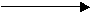 Σημασίες/ νοήματα  Λεξικογραμματικό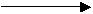 Διατυπώσεις (λέξεις και γραμματικές δομές)  Φωνολογικό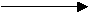 Ηχητικά σύμβολα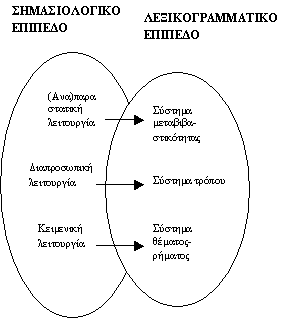 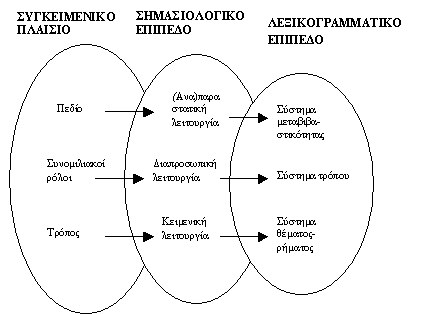 